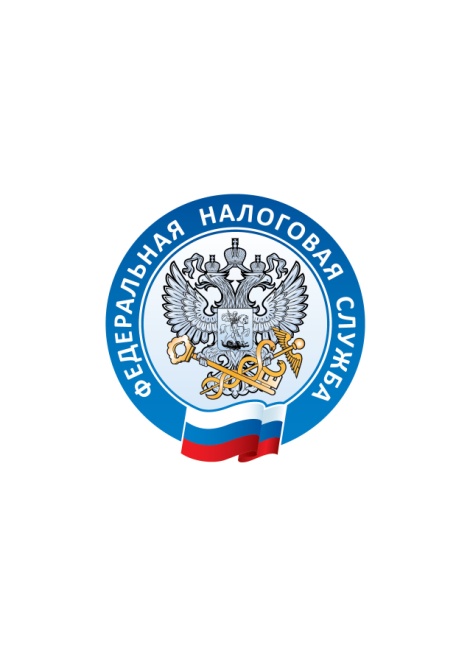 УПРАВЛЕНИЕ ФЕДЕРАЛЬНОЙ НАЛОГОВОЙ СЛУЖБЫПО ВЛАДИМИРСКОЙ ОБЛАСТИПосле 31 декабря заканчивается переходный период, связанный с внедрением ЕНСУФНС России по Владимирской области информирует, что начиная с 01.01.2024 в соответствии с пунктом 12 статьи 4 Федерального закона от 14.07.2022 №263-ФЗ налоговые органы прекращают прием уведомлений на основании распоряжений на перевод денежных средств в уплату платежей в бюджетную систему Российской Федерации, направленных плательщиками в банк со статусом «02». Платежи, оплаченные в 2024 году будут учитываться как и прежде в составе единого налогового платежа налогоплательщика, а уведомления представляются только по форме, утверждённой приказом ФНС России от 02.11.2022 № ЕД -7-8-/1047@ «Об утверждении формы, порядка заполнения и формата предоставления уведомление об исчисленных суммах налогов, авансовых платежей по налогам, сборов, страховых взносов в электронной форме».Юридические лица и индивидуальные предприниматели подают уведомление:по НДФЛстраховым взносамимущественным налогам юридических лицупрощённой системе налогообложенияЕСХНФормировать и отправлять уведомление удобнее через учетную (бухгалтерскую) систему или Личный кабинет налогоплательщика. При этом в случае отправки из Личного кабинета индивидуального предпринимателя предусмотрена возможность использования неквалифицированной электронной подписи.Подробнее ознакомиться с порядком, сроками представления уведомления, примерами его заполнения и другой полезной информацией можно на официальном сайте ФНС России в разделе «ЕНС».